1. 	Stop producing, importing single-use plastic products after December 31st, 2023According to Decree 08/2022/ND-CP issued on January 10th, 2022 and guiding the Law on Environmental Protection 2020, the Government requires that after December 31st, 2030, the production of single-use plastic products should be stopped. In particular, the roadmap to restrict the production and import of single-use plastic products, non-biodegradable plastic packaging and products and goods containing microplastics is specified as follows:From January 1st, 2026, it is forbidden to produce and import non-biodegradable plastic bags with dimensions smaller than 50 cm x 50 cm and a film thickness of less than 50 μm, except for manufacturing to export or manufacture, import to pack products and goods for sale on the market.Organizations and individuals that manufacture and import single-use plastic products and non-biodegradable plastic packaging must carry out the responsibility for recycling according to the provisions of Decree 08/2022/ND-CP.To gradually reduce the production and import of single-use plastic products, non-biodegradable plastic packaging and products and goods containing microplastics.After December 31st, 2030, stop producing and importing single-use plastic products (except for products certified with Vietnam’s eco-label) and non-biodegradable plastic packaging (including non-degradable plastic bags, biodegradable plastic packaging, food containers) and products and goods containing microplastics, except for the case of production for export and the production and import of difficult-to-biodegradable plastic packaging for packaging products, goods sold to the market.Decree 08/2022/ND-CP takes effect from January 10th, 2022.2.	Supplement the sources for receiving complaints in civil judgment enforcement.On December 30th, 2021, the Ministry of Justice issued Circular 13/2021/TT-BTP stipulating the process of handling and settling complaints, denunciations, petitions and reflections in the enforcement of civil judgments and petitions, complaints in civil judgment enforcement, which stipulates that complaints in civil judgment enforcement are received from the following sources:The application is sent directly by the agency, organization or individual through the application-receiving department, the comment box or the application is sent at the citizen-receiving place of the agency or unit or presented directly to the competent person and written down;Information is reflected through the hotline and written down;Information on claims and reflections from the National Public Service Portal, the Ministry of Justice’s web portal, the Civil Judgment Enforcement Web Portal, and the civil judgment enforcement online support software is made in writing or with text attachments (Additional New Content);Applications were transferred by leaders of the Party, State, Party and State agencies, National Assembly deputies, National Assembly delegations, People’s Council delegates, Vietnam Fatherland Front Committee, press agencies and other agencies;Application sent by postal service.Circular 13/2021/TT-BTP takes effect from February 13th, 2022.We hope this Weekly Newsletter will bring you useful information.Best regards.Scan QR code: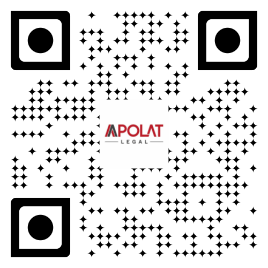 Contributor(s):ABOUT US,Apolat Legal is a professional law firm with its offices in Ho Chi Minh city and Ha Noi city. The firm’s lawyer team specializes in almost all legal practice areas in Vietnam including Enterprise and Investment; Labor and Employment; Intellectual Property; Dispute Resolution; Real Estate and Construction; Information and Communication; Natural Resources and Environment; Transport; Industry and Trade; Education and Training; Finance and Banking; Agriculture; Legal Document Translation; Legal Training.Our reputation and the quality of its services are reflected by our clients. We are serving nearly 1,000 clients both local and multi-national companies.We are also honored to receive numerous recognitions and/or articles posted by world-leading and local organizations and publications including: The Law Association for Asia and the Pacific (LawAsia, 1966), The Legal500, IP Link, IP Coster, Lexology, Global Trade Review (GTR), The Saigon Times, etc.Contacts:HO CHI MINH CITY (Head office)5th Floor, IMM Building
99-101 Nguyen Dinh Chieu, District 3
Ho Chi Minh City, VietnamTHE BRANCH IN HA NOI CITYRoom A8, 29th Floor, East Tower, Lotte Center54 Lieu Giai, Cong Vi Ward, Ba Dinh DistrictHanoi City, VietnamTel: +84-28-3899 8683
Email: info@apolatlegal.com Website: www.apolatlegal.comSINGAPORE (Affiliated office)#26-10, SBF Center, 160 Robinson RoadSingapore 068914Tel: +84-93-2014 986
Email: info@apolatlegal.com Website: www.apolatlegal.com